Winter 2019 Volleyball Roster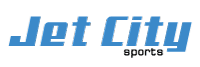 Leagues (please check one):  Tuesday Coed 4’s AA/A’s (Week 1 is January 15th 2019). Matches at  7:30 or 8:30pm.  At North Seattle Community College. Wednesday Coed 4’s BB’s (Week 1 is January 16th 2019). This is a competitive BB league. Matches at 7:30 or 8:30pm.  At North Seattle Community College.  Thursday Coed 6’s BB/B’s (Week 1 is January 17th 2019).   Matches at 7:30 or 8:30pm.  At North Seattle Community College. * Double headers and/or other times might be scheduled for leagues if needed.Level (please check one):  AA (Hi-competitive)   A (competitive)   BB (Hi-intermediate)   B (intermediate)Cost: $375 per Team.  	Pay your fee online using the links at www.jetcitysports.com.                        Please bring a completed roster to first week of play for your team.Registration opens on Monday, January 7th.  All online registrations submitted on or before “opening” day will be considered as first day registration.  If more registrations are received than are available spots, an adjusted lottery will be held for the spots.  Afterwards leagues will be filled based on the postmarked date of the roster received by Jet City Sports.   Jet City Sports will contact you to confirm your spot in a league. Rosters to be submitted on first day of play with signatures.  A separate Roster is required for each league.  Not all players’ signatures required to submit registration/roster/waiver but will be required before beginning of play.All leagues include minimum 7 matches (matches are about one hour) of regular season play and 2 weeks of single-elimination playoffs for top teams or minimum 8 matches during regular season play and 1 week of single-elimination playoffs for top teams.  Or the equivalent of matches in individual games.  Please note that some matches could be in the form of double headers on the same night.  Matches are approximately 1 hour each.-Co-Ed acceptable men/women ratios for Reverse 4’s: 2 people minimum, 2m/2w, 1m/3w, 2m/1w, 1m/2w, or 1m/1w. (we will allow 3M/1W for Wednesday on a trial basis this season)-Co-Ed acceptable men/women ratios for 6’s: 4 people minimum (at least 1 player must be back row), 4 men and 2 women is a legal team.  A minimum of 2 females to be considered legal team for Coed 6’s.  Jet City Sports reserves the rights to reschedule the games to a different time, date and/or location, and to combine playing levels into a single division.**WAIVER: Each team player must read and consent to the WAIVER, RELEASE AND INDEMNIFICATION CLAUSE set forth on page 2 of this Roster by signing the Roster before playing in any Jet City Sports league.  By signing the Roster, the individual agrees that he/she has read, fully understands and voluntarily executed the WAIVER, RELEASE AND INDEMNIFICATION CLAUSE.Team Information:TEAM NAME: ________________________________________________________________________Team Captain (Player 1) Name(Print): ____________________________________________________Cell /TM Number:* _________________________ 	Signature:** _______________________________	Email: _____________________________________________________________________Team Information (continued):Co-captain Name(Print):______________________	Signature:**________________________________	Email: _____________________________________________________________________Player 3	Name(Print): ______________________	Signature:**________________________________	Email: _____________________________________________________________________Player 4	Name(Print): ______________________	Signature:**________________________________	Email: _____________________________________________________________________Player 5	Name(Print): ______________________	Signature:**________________________________	Email: _____________________________________________________________________Player 6	Name(Print): ______________________	Signature:**________________________________	Email: _____________________________________________________________________Player 7	Name(Print): ______________________	Signature:**________________________________	Email: _____________________________________________________________________Player 8	Name(Print): ______________________	Signature:**________________________________	Email: _____________________________________________________________________Player 9	Name(Print): ______________________	Signature:**________________________________	Email: _____________________________________________________________________WAIVER, RELEASE AND INDEMNIFICATION CLAUSEFor and in consideration for my participation in Jet City Sports Coed 6's/Reverse 4's volleyball leagues at SCCC, NSCC, TBA Location, Alki Beach and or MTCC (hereinafter, "LEAGUE"), I hereby, for myself, my heirs, my executors, insurers, successors and administrators assume any and all risks associated with my participation in the League (including any and all events and activities associated with the LEAGUE), and unconditionally and voluntarily release and waive any and all rights and claims that I may now, or in the future, have against (1) Jet City Sports, and the respective agents, employees, directors, officers, members, representatives, contractors, sponsors, affiliates, successors and assigns; (2) David Gresham; and/or (3) any current, future, or past Jet City Sports Board member (collectively, the "RELEASED PARTIES") arising out of my participation in the LEAGUE and/or any related activities (such as any social activity connected with or sanctioned by the LEAGUE) (collectively, the "EVENTS").  I hereby fully release and discharge the RELEASED PARTIES from any and all claims for injuries, death, damage, or loss which I may have or which may accrue to me from my participation in the LEAGUE and/or EVENTS, even thought that liability may arise out of the negligence, carelessness or other conduct on the part of the RELEASED PARTIES.  I further agree to indemnify and to hold harmless and defend the RELEASED PARTIES from any and all claims, damages, liability, and/or costs (including attorneys' fees) arising out of, connected with or in any way associated with my participation in the LEAGUE or EVENTS.  I acknowledge that the RELEASED PARTIES are not responsible for any inclement weather which may affect the EVENTS and release and waive all claims against the RELEASED PARTIES for damage, liability or loss that may arise therefrom.This WAIVER, RELEASE AND INDEMNIFICATION CLAUSE is intended to be as broad and inclusive as permitted by law, and if any portion hereof if held invalid, it is agreed that the balance shall notwithstanding, continue in full legal force and effect.  This document embodies the entire agreement with respect to these matters and supersedes any previous or contemporaneous negotiations or agreements.  Each of the undersigned agrees that no promise or inducement has been offered except as herein set forth, and that this document has not been executed based upon statements or representations by any person or entity other than those set forth herein.  I am aware that I have the right to contact an attorney prior to executing this document, and that it is in my best interest to contact an attorney prior to executing this document.  My failure to contact an attorney prior to executing this document, if applicable, was a voluntarily and conscious decision on my part.  This document shall be governed by and constructed under the laws of the State of Washington without regards to conflicts of law principles therein.